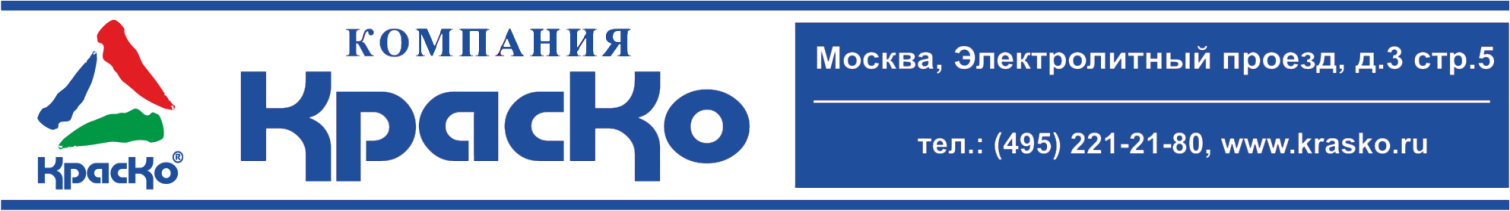 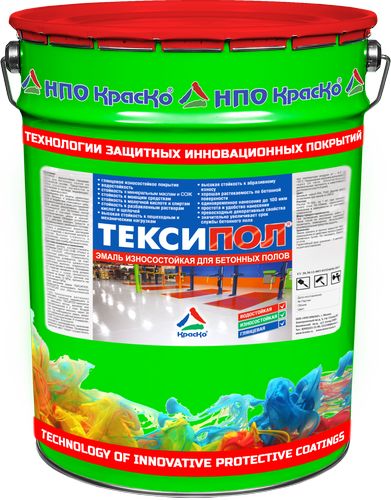 ТексиполИзносостойкая эмаль для бетонных полов (с добавлением микронизированного мрамора) высокая твёрдостьводостойкостьпревосходная стойкость к абразивному износустойкость к минеральным маслам и СОЖстойкость к разбавленным растворам кислот и щелочейстойкость к моющим средствамхорошая растекаемостьполуглянцевая фактурапревосходные декоративные качестваэкономичный расходТексипол — износостойкая защитно-декоративная эмаль, предназначенная для окрашивания бетонных полов и цементно-песчаных стяжек, испытывающих на себе повышенные абразивные и эксплуатационные нагрузки как внутри, так и с наружи помещений (под навесом). Тексипол – представляет собой высококачественную эмаль на алкидно-уретановой основе с добавлением «микронизированного мраморного порошка». Благодаря уникальным свойствам мрамора, известным своей природной твёрдостью и износостойкостью, защитное лакокрасочное покрытие Тексипол способно выдерживать высокие абразивные нагрузки и адаптироваться к существенным перепадам температур.Простая и удобная в нанесении эмаль Тексипол, образует защитно-декоративное нескользящее полуглянцевое покрытие, обладающее отличными показателями износостойкости и долговечности. Химическая инертность к неагрессивным химическим компонентам и устойчивость покрытия к воздействию воды и влаги адаптируют защитный красочный слой к многочисленным влажным уборкам с применением различных моющих средств бытовой химии.НазначениеКраска предназначена для защиты цементных стяжек и бетонных полов от разрушающего воздействия умеренной агрессивной среды, абразивного износа, а также для придания окрашенным бетонным поверхностям высоких декоративных качеств.Полуглянцевая износостойкая краска для бетонных полов Тексипол обладает устойчивостью к действию минеральных масел, дизельного топлива, смазочно-охлаждающих жидкостей, обладает стойкостью к разбавленным растворам кислот и щелочей, и спиртам, в связи с чем может быть рекомендована для окрашивания бетонных полов складских и торговых помещений, зданий, ангаров и гаражей.Высокая стойкость к абразивному износу покрытия Тексипол – значительно увеличивает срок службы бетонного пола!Подготовка основания и нанесениеОснование должно соответствовать требованиям СНиП 2.03.13-88 «Полы» и СНиП 3.04.03-87 «Изоляционные и отделочные работы».Поверхность предварительно шлифуется, за счет шлифовки удаляется цементное (известковое) молочко, поверхность получается прочнее и ровнее.Бетонное основание перед нанесением эмали должно быть чистое и сухое (влажность основания не более 4%), прочное (на сжатие не менее 12 МПа, прочность на отрыв не менее 1 МПа).Перед нанесением покрытия Тексипол, рекомендуется использовать упрочняющую пропитку Протексил предназначенную для укрепления и обеспыливания бетонного основания. С момента обработки бетонной поверхности упрочняющей пропиткой Протексил и до момента окрашивания эмалью должно пройти не менее 3-4 часов. Эмаль перед нанесением необходимо тщательно перемешать в течение 2-3 минут при помощи низкооборотистой дрели со специальной насадкой. Тексипол наносится на поверхность кистью, валиком или краскораспылителем в 2 слоя. Второй слой рекомендуется наносить не ранее чем через 4 часа.При необходимости эмаль до рабочей вязкости может быть разбавлена разбавителем Р-А01 или ксилолом (не более чем на 5% от общей массы). Проведение окрасочных работ следует осуществлять при температуре воздуха от 0˚С до +30˚С. Пешеходная нагрузка допускается через 24 часа. Окончательная механическая прочность и химическая стойкость достигается спустя 5 дней после окрашивания.Базовые цвета: база а, база с, серый. Другие цвета доступны под заказ в количестве от одного ведра.РасходРасход 140-150г. на 1/м2, при толщине сухого слоя 50-100мкм. однослойного нанесения в зависимости от состояния поверхности.Меры предосторожностиПри проведении внутренних работ, а также после их окончания тщательно проветрить помещение. Использовать индивидуальные средства защиты.ХранениеКраску хранить в прочно закрытой таре, предохраняя от действия тепла и прямых солнечных лучей. Не нагревать. Беречь от огня.
Гарантийный срок хранения — 12 месяцев со дня изготовления.ТараТара 20кг. Внимание! Этикетка оснащена защитными элементами от подделок.Технические данныеОсноваАлкидно-уретановаяВнешний вид пленкиоднородная полуглянцевая поверхностьМассовая доля нелетучих веществ, %55-70 Условная вязкость по В3-246 (сопло 4), сек, не менее50 – 140  Время высыхания до степени 3 при t (20,0±0,5)°С, ч, не более4Адгезия, баллы, не более 1Прочность пленки при ударе, см, не менее50Прочность пленки при изгибе, мм, не более1Стойкость к статическому воздействию воды при (20,0±2)°С, ч, не менее48Стойкость к статичному воздействию 3% раствора NaCl, ч, не менее  24Степень перетира, мкм, не более60ЦветколерованныйТУ20.30.12-003-01524656-2017